Dear Parents/CarersTerm 2 got off to an exciting start with the PSC Halloween discos in the mix!  Thank you to all who were involved in organising and running these.To add to this week’s excitement, we shared with pupils that we have booked tickets for the whole school to see the new release of Wonka at Vue Cinema in Aberdeen.  This exciting school event will take place on the morning of Tuesday 19th December and the cost of tickets and buses are being covered by funds raised by our PSC!  The film, due to be released December 15th, is based on the extraordinary character at the centre of Charlie and the Chocolate Factory.  "Wonka" tells the wondrous story of how the world's greatest inventor, magician and chocolate-maker became the beloved Willy Wonka we know today. The director of the film, Paul King, also directed the Paddington movies so we should be in for a treat.  Further details will follow nearer the time.Shoe Box Appeal……a wee reminder, for those taking part……the deadline for returning boxes is Friday 10th November.Children in Need…..As part of our work as ‘Global Warriors’, we will be supporting the Children in Need charity on Wednesday 15th Nov.  All pupils and staff are invited to ‘Dress as They Please’. Dressing up can range from pyjamas to sports gear to frocks to fancy dress to casual. Whatever you please!  Some primary classes will be running enterprising stalls in the morning to raise funds for the Children in Need charity, which may include activities ranging from playing games, face & nail painting to selling bakes.  Pupils in P1-P7 can bring some pennies to school if they so wish to spend on these activities.  Stall activities will range in price from 10p to 50p.  It would be really helpful if your child had loose change.  Pupils being involved in planning and implementing this type of event gives scope for application of pupils’ learning in the use of money ranging from simple coin recognition to profit and loss at some stages.  Pupils develop communication skills, teamwork and explore rights and responsibilities.  A rich context to develop their skills for learning, life and work!  We look forward to a fun filled fundraising Wednesday at Fishermoss! Poppy Scotland……As always, we are supporting this important appeal.  Poppies are available at school and Nursery where donations can also be made.Finally, we are aware there are several references being made to charity and school fundraising events in this Friday Update. Do as you feel led and able.  There is no pressure or burden intended…. all are being arranged to help and support those in need…both near and far!Have a lovely weekend!Kindest regardsMargaret M. FergusonHead TeacherFishermoss SchoolBerrymuir RoadPortlethenAberdeenshireAB12 4UFTel:  01224 472875Aberdeenshire Council Education and Children’s Services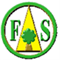 ‘Being the best we can be’Respect-Honesty-Responsibility-Kindness-Hardworking